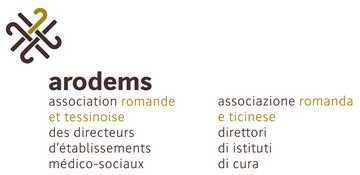 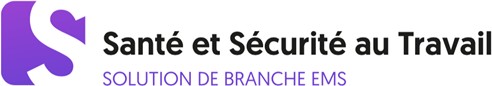 Signatures:	COSE: 	PERCO:  	DIR:  	Manuel de la solution de branche ARODEMS	page 194	version 01.11.201910.4.1010.4.10Liste de contrôle Machines en gé- néralService  	Service  	Service  	DateNºClarifierClarifierRemarquesEn règlePas en règleQui?Délai?Réglé1Appareils/outils conformes aux normes CE / avec déclaration de conformité(marquage CE sur appareil; sinon, déclaration de conformité du fabricant)Appareils/outils conformes aux normes CE / avec déclaration de conformité(marquage CE sur appareil; sinon, déclaration de conformité du fabricant)2Dispositifs de protection disponibles et en état de fonctionne- ment(dispositif de sécurité, capuchons/capots protecteurs, etc.)Dispositifs de protection disponibles et en état de fonctionne- ment(dispositif de sécurité, capuchons/capots protecteurs, etc.)3Boîtiers en parfait état(pas de fissures ni autres dommages visibles/sérieux)Boîtiers en parfait état(pas de fissures ni autres dommages visibles/sérieux)4Câbles/fiches en parfait état(pas de brins arrachés ni de gaines endommagées, etc.)Câbles/fiches en parfait état(pas de brins arrachés ni de gaines endommagées, etc.)5Dispositifs de coupe et de fraisage en parfait état(aiguisés, dents entières, outils de travail (p. ex. poussoir) disponibles)Dispositifs de coupe et de fraisage en parfait état(aiguisés, dents entières, outils de travail (p. ex. poussoir) disponibles)6Câbles, filins, cordes en parfait état(sans dommages visibles)Câbles, filins, cordes en parfait état(sans dommages visibles)7Coffrets de rangement et d'entreposage en parfait état(adaptés à l’appareil/l’outil)Coffrets de rangement et d'entreposage en parfait état(adaptés à l’appareil/l’outil)8Modes d’emploi disponibles(emplacement connu, au besoin dans le coffret)Modes d’emploi disponibles(emplacement connu, au besoin dans le coffret)9Respect des intervalles de maintenance(intervalles selon le mode d’emploi, avoir recours à un plan de maintenance)Respect des intervalles de maintenance(intervalles selon le mode d’emploi, avoir recours à un plan de maintenance)10Plaquette signalétique sur l'appareil(type, performance, évent. charge maximale)Plaquette signalétique sur l'appareil(type, performance, évent. charge maximale)11Fonctionnement via disjoncteur différentiel FI(transportable ou dispositif permanent)Fonctionnement via disjoncteur différentiel FI(transportable ou dispositif permanent)12Dispositifs d'urgence en parfait état(interrupteur de secours, bouton d'arrêt d'urgence, etc.)Dispositifs d'urgence en parfait état(interrupteur de secours, bouton d'arrêt d'urgence, etc.)